Chesapeake Weight Loss & Aesthetics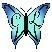     Administrative Data SheetPatient Information:Name____________________, ________________________________________ SSN____________________________Last/Surname			First			MiddleAddress____________________________________________________________________________________________	Street number/Apt.				City					State		Zip CodeDate of Birth_________________   Gender:  ________    	 Circle preferred phone #:  Mobile  _____________________________Home _____________________   Work ________________________ 	Employer Name_____________________________________By signing below, you are authorizing us to contact you by text, telephone or email about appointments and non-sensitive lab or study results.  Please note any exceptions to this____________________________________________________________________Preferred pharmacy name and phone number or location: ________________________________________________________             Next-of-Kin/ Emergency Contact information:                Relationship to you______________________________________Name______________________,  ______________________    Mobile Telephone____________________________________      Last/Surname			FirstAddress____________________________________________________________________________________________	Street number/Apt.				City					State		Zip CodePrimary Care Provider information:Name________________________________________________    Phone________________________________________________Practice Name or Address____________________________________________  Fax_______________________________________Insurance Information:Name of Policy Holder (if other than self)____________________________________________________________________________Policy Holder SSN_____________________________________________ Policy Holder Date of Birth __________________________Primary Insurance______________________________Group #_________________Policy #_________________________________Secondary Insurance____________________________Group #_________________Policy #_________________________________Insurance Assignment:  I authorize the filing of insurance claims to any policies in force at the time of services rendered, as well as  direct payment to Chesapeake Weight Loss of any amounts due.  I understand that my insurance policy is a contract between me and my insurance company, and that I am financially responsible to Chesapeake Weight Loss for any fees not covered by insurance.  I authorize Chesapeake Weight Loss Consultants, PLLC to release any necessary personal health information to the insurance companies who will be billed.  I  attest that all of the information given above is correct to the best of my knowledge.__________________________________________________________Signature							dateChesapeake Weight Loss and Aesthetics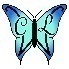 NO SHOW, RESCHEDULE AND PAYMENT POLICIESDear Patients,  This is a very special practice which does NOT double book, and which schedules very long appointments to provide individual attention to each patient.  Because of this Patient-Centered appointment plan, “no shows,” and patients who reschedule late, create a practice hardship, and decrease access for other patients.  To help offset this significant problem, we have been forced to implement and initial deposit system and no show fees, which are listed below.  Our low patient volume also means we must collect any co-payments, no show fees, self-pay charges or known patient responsibility portions of insurance payments at the time services are rendered.  Checks which “bounce” will incur a $35 fee. Please sign below, indicating that you understand and agree to these policies.  Thank you for your understanding. Beginning Visit (initial medical weight loss appointment):  an initial deposit of $100 is required to book the first appointment. NO SHOW (failure to arrive at appointment at least 30 minutes PRIOR to appointment time) or rescheduled less than two full business days (less than 48 hours, not counting weekend days) prior to appointment:  $100 (Deposit must be re-paid before visit will be rescheduled.) Office Visit NO SHOW (failure to arrive at appointment within 10 minutes of scheduled time) or rescheduled less than one full business day (less than 24 hours, not counting weekend days) prior to appointment:  $35 Saturday Appointment NO SHOW (failure to arrive at appointment within 10 minutes of scheduled time) or rescheduled less than one full business day prior to appointment: $50Aesthetic Procedure NO SHOW or late reschedule:  $50 (deposit paid to book) Initial Aesthetic Consults are $35 which is applied to any purchase of goods or services and which is forfeited for a NO SHOW or late reschedule of the initial consultation.We understand that sometimes emergencies occur, and consideration will be given to circumstances.  A single time exception may be granted to patients who notify us as soon as possible of the reason for inability to attend the appointment.  However, patients with three NO SHOWS may be subject to dismissal from the practice. Patient Signature: _____________________________  Date:_______________ Patient Printed Name: ______________________________________________ Chesapeake Weight Loss & Aesthetics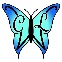 A Place to Be WellWeight Loss Readiness and History QuestionnaireName____________________________________________________________    Date___________________ Please tell us how you found us (physician referral, friend, website, facebook, newspaper, etc.).  Why are you unhappy with your current weight? (What brought you here?) __________________________________________________________________________________________ ____________________________________________________________________________________________________________________________________________________________________________________List any obesity-related illnesses you have such as Diabetes, High Blood Pressure, High cholesterol, Knee arthritis, Sleep Apnea, Gout, Infertility, Migraine, Stress (cough or sneeze) Urinary Incontinence or Heartburn.   List any other medical problems here also.  Include mental health problems please.__________________________________________________________________________________________ ____________________________________________________________________________________________________________________________________________________________________________________ __________________________________________________________________________________________ ____________________________________________________________________________________________________________________________________________________________________________________ If you have a weight goal in mind, about how much would you like to weigh in maintenance?__________________________________________________________________________________________Are there any foods you can’t or won’t eat?  What are they and what it the problem with them?__________________________________________________________________________________________ ____________________________________________________________________________________________________________________________________________________________________________________ Chesapeake Weight Loss & AestheticsA Place to Be WellWeight Loss Readiness and History QuestionnaireDo you currently exercise?  If so, describe your exercise.  Are there health or other issues that limit your ability to exercise?   Do you have access to a gym or indoor exercise place?__________________________________________________________________________________________ ____________________________________________________________________________________________________________________________________________________________________________________Do you have issues, such as very little time or money, that might make it difficult for you to see the doctor, or to buy and prepare healthy foods or exercise?  Describe the issues.__________________________________________________________________________________________ ____________________________________________________________________________________________________________________________________________________________________________________Tell me about the other times have you tried to lose weight.  Did you ever use weight loss medicines?  Have you ever had anorexia, bulimia or binge eating disorder?__________________________________________________________________________________________ ____________________________________________________________________________________________________________________________________________________________________________________At what age did you develop a weight problem?  Did any life events contribute to the weight gain?  Please note your highest and lowest adult weights.__________________________________________________________________________________________ ____________________________________________________________________________________________________________________________________________________________________________________ Chesapeake Weight Loss & AestheticsA Place to Be WellWeight Loss Readiness and History QuestionnairePlease list any Surgical Operations here.__________________________________________________________________________________________ __________________________________________________________________________________________Women, if sexually active, please list your current method(s) of contraception (birth control).___________________________________________________________________________________________How much sleep do you get in an average night?  Do you have difficulty falling asleep?_________________________________________________________________________________________Do you work outside of your home?  What is (are) your job(s)?  What are your usual work hours and days?  Do you do volunteer work, attend school or have other responsibilities?__________________________________________________________________________________________ ____________________________________________________________________________________________________________________________________________________________________________________Do you currently use tobacco?  Did you previously use tobacco?  Please list packs per day, the number of years smoked and quit date if applicable.__________________________________________________________________________________________ __________________________________________________________________________________________ Chesapeake Weight Loss & AestheticsA Place to Be WellWeight Loss Readiness and History QuestionnaireDo you consume alcohol?  What type and how much/how often do you drink?__________________________________________________________________________________________Who lives in your household?  Please list the people and note if they have weight or health problems.  Who cooks?__________________________________________________________________________________________ ____________________________________________________________________________________________________________________________________________________________________________________List some of the foods you eat often:Breakfast-_____________________________________________________________________________Lunch-________________________________________________________________________________Supper-_______________________________________________________________________________Snacks-_______________________________________________________________________________Drinks-________________________________________________________________________________What medical problems run in the family?Mother-________________________________________________________________________________Father-_________________________________________________________________________________Siblings-________________________________________________________________________________Grandparents, Aunts/Uncles, others-___________________________________________________________________________________________________________________________________________________  Chesapeake Weight Loss & AestheticsA Place to Be WellWeight Loss Readiness and History Questionnaire Please circle any of these health issues that you have had recently, or which are significant to you:fever     feeling bad all over or generally sick     weakness   recent weight change    fatiguerash or skin problems     change in moles     lumps     pain in breastheadaches    sinus problems    vision loss    hearing loss    loss of balance     trouble swallowingchest pain     palpitations     shortness of breath    swelling in legs    excess need to urinate at nightcough    wheezing     severe snoring     daytime sleepiness    need to sleep propped upabdominal pain   heartburn     nausea or vomiting     constipation     diarrhea     rectal bleedingstress incontinence (leak with sneeze, etc.)    urinary urgency    vaginal discharge or abnormal bleedingjoint pain    muscle aches   back pain   gout    falls     trouble walking due to pain   seizures     fainting     memory loss     numb/weak arms or legs     symptoms left from strokeanemia     bleeding    allergic reaction     swollen lymph nodes	   enlarged spleenheat intolerance    cold intolerance     excess thirst/urination	abnormal hair growth or milk productionanxiety   hallucinations   panic attacks    very sad mood    hopeless    helpless  Explain any circled items below and add any unlisted problems or concerns:__________________________________________________________________________________________ ______________________________________________________________________________________________________________________________________________________________________________________________________________________________________________________________________________ ____________________________________________________________________________________________________________________________________________________________________________________ Chesapeake Weight Loss & Aesthetics	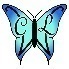 A Place to Be WellMedication Reconciliation SheetName___________________________, _________________________________________________________________Last/Surname					First					MiddleAllergies:____________________________________________________________________________________________________________________________________________________________________________Please list all your prescribed medications and any other pills (include vitamins), drops or inhalers.											__________________________________________________________Signature							date Chesapeake Weight Loss & Aesthetics	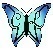 A Place to Be WellRelease of Information Authorization FormPatient Information:Name___________________________________, ________________________________________________________  Last/Surname						First			MiddleSSN____________________________ (May use last 4)                               Date of Birth_________________________________   Provider Information:  (Release information from this Provider)Name________________________________________    Phone_________________________  Fax___________________________Address_____________________________________________________________________________________________________Recipient Name:  (Release the information to this Provider/Entity)Name:  Chesapeake Weight Loss & Aesthetics   	 Phone:  (757)  312-9444     	  Fax:  (757) 447-3500    Address:  221 Mount Pleasant Road, Suite A; Chesapeake, VA 23322Disclosure:Purpose of Disclosure:  Medical Weight Loss and coordination of medical careDescription and Dates of needed information_______________________________________________________________________I understand that:This request for Protected Health Information is not for the purpose of marketing.  I may refuse to sign this authorization, and it is strictly voluntary.  My treatment, enrollment, payment or eligibility for benefits may not be conditioned on signing this authorization.  I may revoke this authorization anytime in writing, but this will not affect any actions taken prior to the revocation.  If the requestor is not a health plan or health care provider, the released information may no longer be protected by federal privacy regulations and may be redisclosed.  I understand that I may see the disclosed information and obtain a copy for a reasonable fee if I request it.  I can get a copy of this form after I sign it if I want.  I acknowledge and hereby consent to such, that the released information may contain alcohol, drug abuse, psychiatric, HIV/AIDS or other sensitive information.  I have read the above and authorize the disclosure of the protected heath information as stated.Chesapeake Weight Loss Consultants, PLLCPatient Consent for Use and Disclosure 
of Protected Health InformationI hereby give my consent for Chesapeake Weight Loss Consultants, PLLC   to release protected health information (PHI) about me to carry out treatment, payment and health care operations (TPO). I understand that the Notice of Privacy Practices provided by Chesapeake Weight Loss Consultants, PLLC, describes such uses and disclosures more completely and I have had the opportunity to read this notice.  I have the right to review the Notice of Privacy Practices prior to signing this consent. Chesapeake Weight Loss Consultants, PLLC reserves the right to revise its Notice of Privacy Practices at any time. A revised Notice of Privacy Practices may be obtained by forwarding a written request to Chesapeake Weight Loss Consultants, PLLC.With this consent, Chesapeake Weight Loss Consultants, PLLC may send me a text message on my stated cell phone number, call my home or other alternative location and leave a message on voice mail or in person in reference to any items that assist the practice in carrying out TPO, such as appointment reminders, insurance items and any calls pertaining to my clinical care, including laboratory test results, among others. With this consent, Chesapeake Weight Loss Consultants, PLLC may mail to my home or other alternative location any items that assist the practice in carrying out TPO, such as appointment reminder cards and patient statements, as long as they are marked “Personal and Confidential.” With this consent, Chesapeake Weight Loss Consultants, PLLC may e-mail to my stated email address any items that assist the practice in carrying out TPO, such as appointment reminders and patient statements.   I have the right to request that Chesapeake Weight Loss & Aesthetics restricts how it uses or discloses my PHI to carry out TPO. The practice is not required to agree to my requested restrictions, but if it does, it is bound by this agreement. By signing this form, I am consenting to allow Chesapeake Weight Loss Consultants, PLLC to use and disclose my PHI to carry out TPO. I may revoke my consent in writing except to the extent that the practice has already made disclosures in reliance upon my prior consent. If I do not sign this consent, or later revoke it, Chesapeake Weight Loss Consultants, PLLC may decline to provide treatment to me._________________________________________________Signature of Patient (or Legal Guardian)_________________________________________________	              	______________________Print Patient’s Name 							Date_________________________________________________  (Print name of Legal Guardian, if applicable)Medication NameDosageFrequency